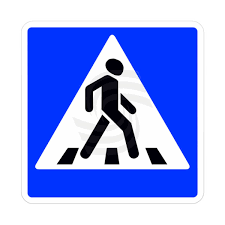 Причины детского травматизма:Переход проезжей части в неположенном месте;Неподчинение сигналам светофора;Неожиданный выход на проезжую часть дороги;\ходьба вдоль проезжей части дороги при наличии тротуара;Ходьба вдоль проезжей части дороги по направлению движения транспорта;Игра на проезжей части дороги.МБДОУ «Детский сад № 10»ноябрь 2017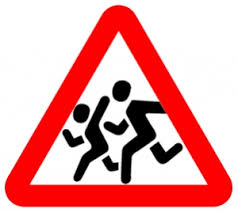 Учим правила дорожного движенияСоветы родителямУпражнения для глазомераИдя по улице и увидев любой неподвижный предмет (столб, дерево, стоящий автомобиль), определите на глаз, сколько до него метров. Проверьте шагами точность оценки.Вы идете по дороге, навстречу Вам пешеход. Загадайте, где вы с ним встретитесь. Определите, насколько Вы ошиблись. То же сделайте по отношению к движущемуся автомобилю.Вы идете по дороге, впереди – неподвижный предмет, например, стоящий автомобиль. Загадайте, сколько секунд потребуется, чтобы дойти до него.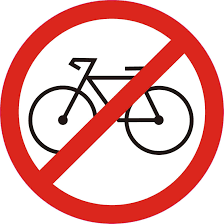 Как научить ребенка соблюдать ПДДВыучите с ребенком маршрут «Детский сад – дом», покажите опасные места, где следует быть особенно внимательным, где переходить улицу более удобно и безопасно.Объясните, как вести себя на регулируемых и нерегулируемых перекрестках.Обсудите с ребенком его действия в необычных обстоятельствах, например, если светофор сломан.Не запугивайте детей опасностями на улице. Страх так же вреден, как и неосторожность, беспечность.Не заставляйте детей механически заучивать трудные для него Правила дорожного движения. Главное, чтобы ребенок их понимал и осмысленно выполнял.Дома как можно чаще задавайте вопросы на развитие логики и мышления. Например, какие опасности могут быть на перекрестке?. А ребенка приучите проговаривать свои действия вслух.Используйте методы внушения и убеждения в воспитании детей.Регулярно повторяйте следующие установки:Перед тем, как выйти на проезжую часть дороги, остановись и скажи себе: «Будь осторожен».Никогда не выбегай на дорогу перед приближающимся транспортом, водитель не может остановить машину сразу.Не выходи на дорогу из-за стоящих у тротуара автомобилей;Выйдя из автобуса, не обходи его, подожди, пока он уедет.Не выбегай на дорогу, если нет пешеходного перехода. Не играй  в мяч или другие игры рядом с проезжей частью дороги. Для игр есть двор или стадион.Когда выходишь с другими детьми на проезжую часть, не болтай, сосредоточься и скажи себе и ребятам: «Будь внимателен!» 